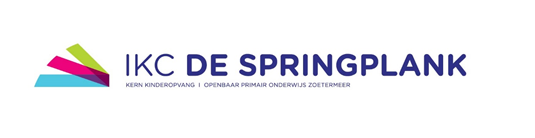 PestprotocolInformatiefolder     “Een kind moet zich op school veilig voelen, om zich optimaal te kunnen ontwikkelen”
Pestprotocol IKC De Springplank                    We zijn zelf verantwoordelijk voor de sfeer in de groep.Behandel een ander, zoals je zelf behandeld wilt worden.We blijven van elkaar af.We lachen met elkaar en niet om, of over elkaar.We maken geen onaardige opmerkingen over hoe iemand eruitziet.Praat een ruzie uit.We mengen ons niet in de ruzie van anderen.Als je gepest wordt, of je merkt dat een ander gepest wordt zeg je dat tegen de meester of juf. Dat is geen klikken, maar je helpt iemand.We dagen iemand niet uit.We zitten niet zonder toestemming aan elkaars spullen.We sluiten geen kinderen buiten en praten aardig tegen elkaar.We noemen elkaar bij de voornaam.Een grapje is alleen leuk, als de ander dat ook grappig vindt.Zeg "stop", als je iets niet fijn vindt. Zegt iemand "stop", stop dan ook.We wachten een ander na schooltijd niet op.We dwingen een ander niet om iets te doen wat hij/zij niet wil.Adviezen aan ouders
Ouders van gepeste kinderen:Houd de communicatie met uw kind open, blijf in gesprek met uw kind.Als pesten niet op school gebeurt, maar bijvoorbeeld op straat, of digitaal, neem contact op met de ouders van de pester, om het probleem bespreekbaar te maken en neem contact op met de leerkracht, als het zich verder afspeelt op school.Als het pesten zich op school afspeelt, neem contact op met de leerkracht en bespreek het probleem.Door positieve stimulering en zgn. schouderklopjes kan het zelfrespect vergroot worden of weer terugkomen.Stimuleer het kind tot het beoefenen van een sport.Steun uw kind in het idee dat er een einde aan het pesten komt.Ouders van pesters:Neem het probleem van uw kind serieus.Raak niet in paniek; elk kind loopt kans pester te worden.Probeer achter de mogelijke oorzaak te komen.Maak uw kind gevoelig voor wat het anderen aandoet.Stimuleer uw kind tot het beoefenen van een sport.Corrigeer ongewenst gedrag en beloon/benoem gewenst gedrag.Maak uw kind duidelijk dat u achter de beslissing van school staat.Doel pestprotocolAlle kinderen moeten zich op school veilig voelen, zodat zij zich optimaal kunnen ontwikkelen. Door regels en afspraken zichtbaar te maken kunnen kinderen en volwassenen, als er ongewenste situaties voordoen, elkaar aanspreken op deze regels en afspraken. In iedere groep hangt het pestprotocol met dezelfde afspraken en is besproken met de klas. In de bovenbouw worden regelmatig lessen gegeven over groepsdruk, omgaan met media etc. in samenwerking met bureau Halt. Bij de kleuters wordt gewerkt met lieveheersbeestjes. Door elkaar te steunen en wederzijds respect te tonen, stellen we alle kinderen in de gelegenheid om met veel plezier naar school te gaan.Wat is pesten?We spreken van pestgedrag als dezelfde leerling regelmatig en systematisch bedreigd en geïntimideerd wordt. Pesten is een vorm van geweld en daarmee grensoverschrijdend. Over de redenen waarom mensen zich agressief gedragen, bestaan allerlei theorieën. Volgens de ene theorie is geweld een onontkoombaar verschijnsel, dat op zijn best op een acceptabele wijze kan worden gekanaliseerd, volgens een andere theorie komt geweld voort uit frustratie en kan dit worden voorkomen door ontevredenheid weg te nemen, de agressie opwekkende omgeving om te vormen en reflectie op het gedrag te stimuleren.Een klimaat waarin gepest wordt, tast iedereen aan. In een klas waar gepest wordt, kunnen alle leerlingen slachtoffer worden. Pestgedrag moet dan ook door iedereen serieus genomen worden. Het lastige is, dat pestgedrag zich in het verborgene afspeelt, zodat het moeilijk is, om er grip op te krijgen. Docenten en onderwijsondersteunend personeel hebben echter een taak (samen en met de leerlingen zelf) bij het tegengaan van pesten.Leerlingen moeten weten dat ze hulp krijgen van volwassenen binnen onze school en hierom durven vragen.Volwassenen dienen oog te hebben voor de groepssfeer en het functioneren van individuele leerlingen in de groep. Ze maken afspraken met de klas en zorgen ervoor dat deze afspraken nagekomen worden.De anti-pestcoördinator zorgt er bij ons op school voor dat het pest protocol nageleefd wordt en bijgesteld waar nodig.Stappenplan bij pestgedragIedere melding of signalering wordt bij ons op school serieus genomen. Op een moment dat er een melding komt, worden de volgende stappen ondernomen. De leerkracht heeft een gesprek met de gepeste leerling en eventueel ouder, om het probleem in kaart te brengen.De leerkracht heeft een gesprek met de pester om de andere kant van het verhaal te horen.Soms berust een en ander op een misverstand en kan het met excuses worden opgelost. Is dit niet het geval, of treedt er herhaling op, dan volgen de volgende stappen:De gewenste situatie wordt met het gepeste kind/ouder besproken. Hieruit zal ook moeten blijken, of er meerdere kinderen uit de groep betrokken zijn. In de groep wordt gesproken over de afspraken in het anti-pestprotocol.Er volgt een gesprek met de ouders van het kind dat pest. Er worden duidelijke afspraken gemaakt en afhankelijk van de situatie sancties opgelegd. Deze afspraken worden schriftelijk vastgelegd door de leerkracht in het leerlingdossier en besproken met de directie.Na 1 week volgt er een gesprek afzonderlijk met de pester en gepeste leerling. Zijn alle afspraken nagekomen? Dan na 4 weken weer een controle of het nog steeds goed gaat. Blijkt dit niet geval, of is er eerder al melding van herhaling van het gedrag dan volgt stap 4.Directie, IB, pestcoördinator en ouders van beide partijen worden ingeschakeld over verdere afspraken. Eventueel externe hulp ingeschakeld. (te denken aan weerbaarheidstraining, SMW, OA, schoolarts of GGD) Als het pesten niet stopt kan in het uiterste geval worden overgegaan tot het protocol schorsen en verwijderen.